アザレアホール建物内部より内側円形自動ドアを撮影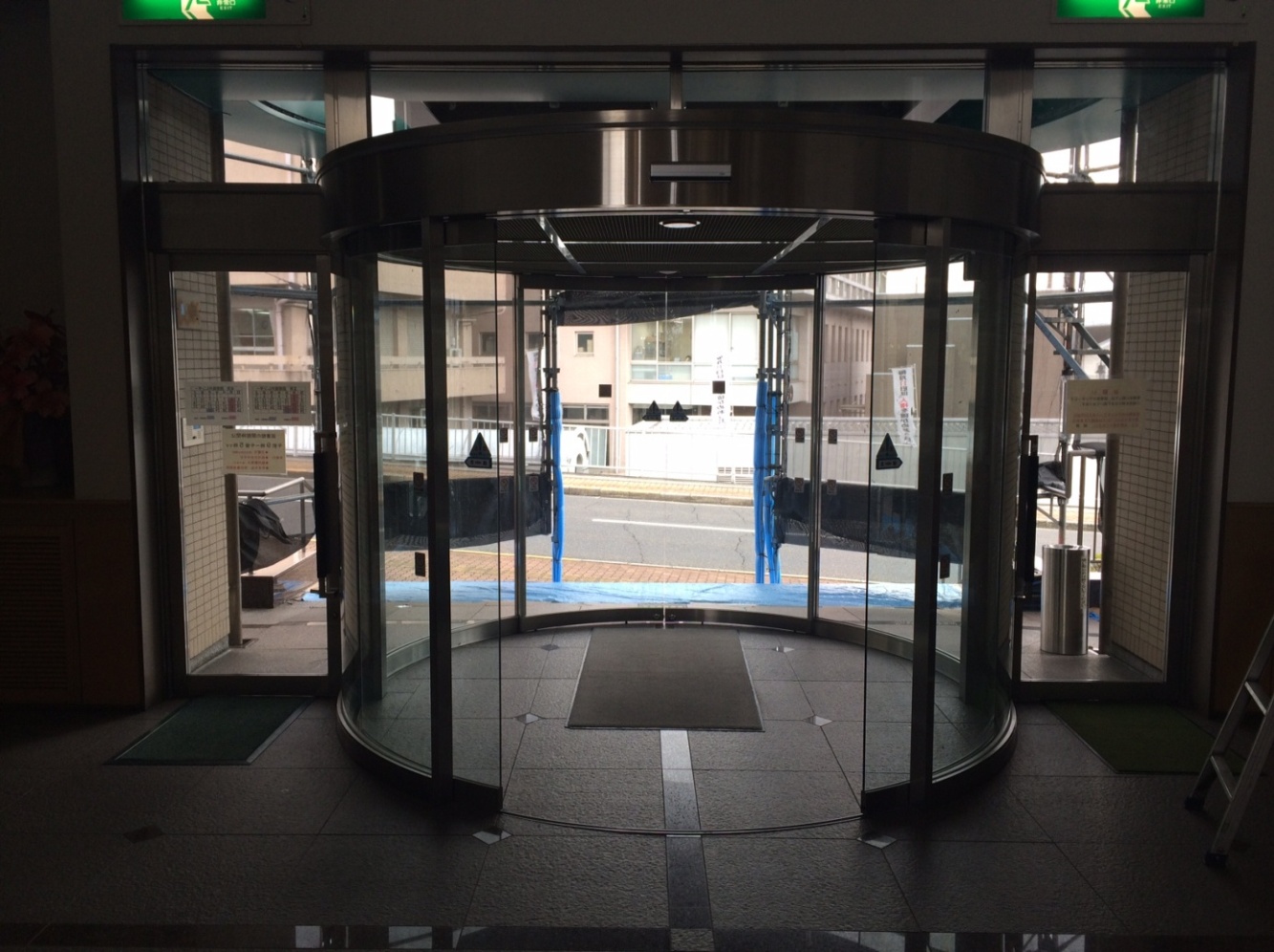 サークル内より内側円形自動ドアを撮影（サークル内天井の様子）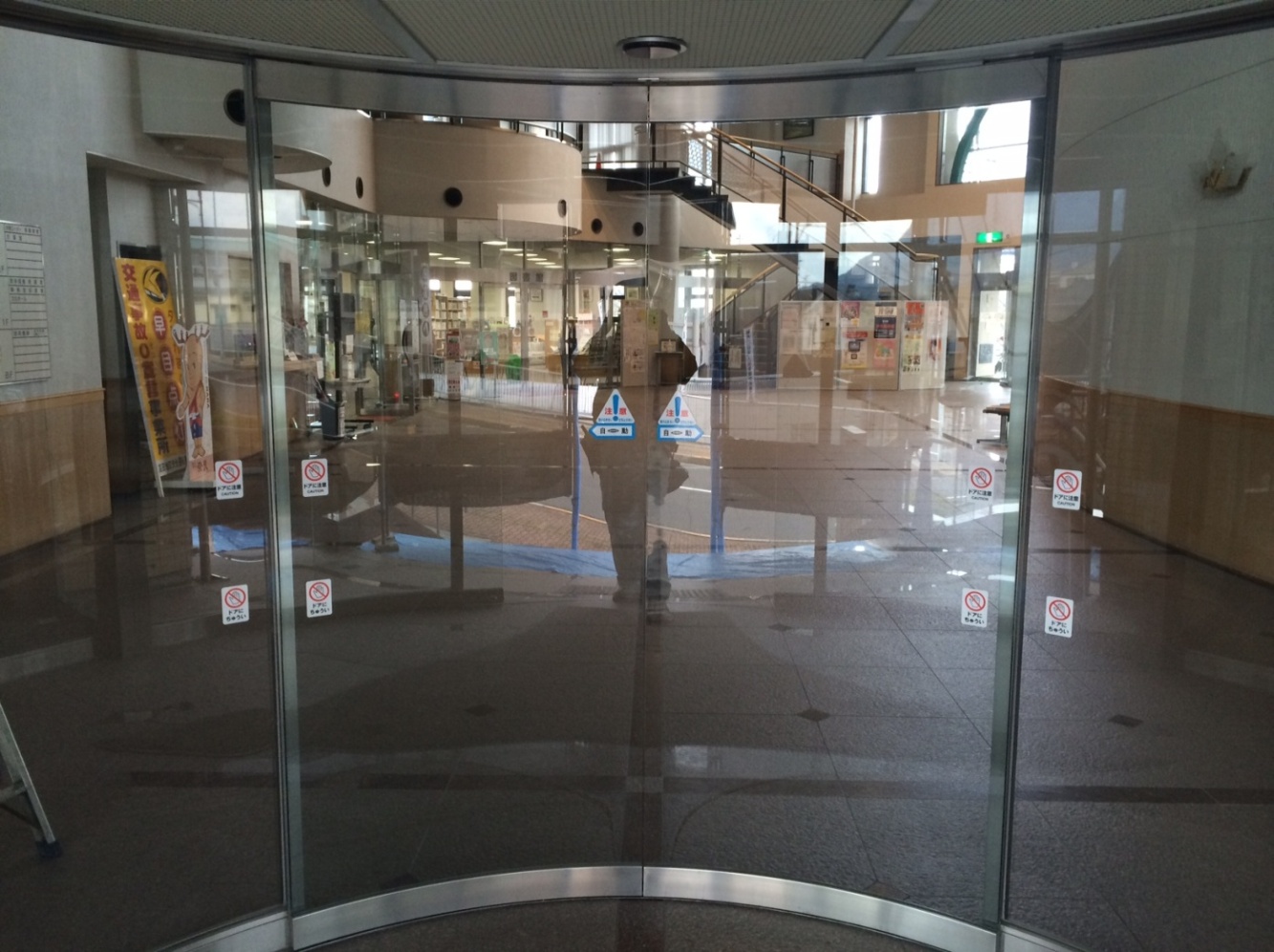 サークル内天井と自動ドア装置の収まり具合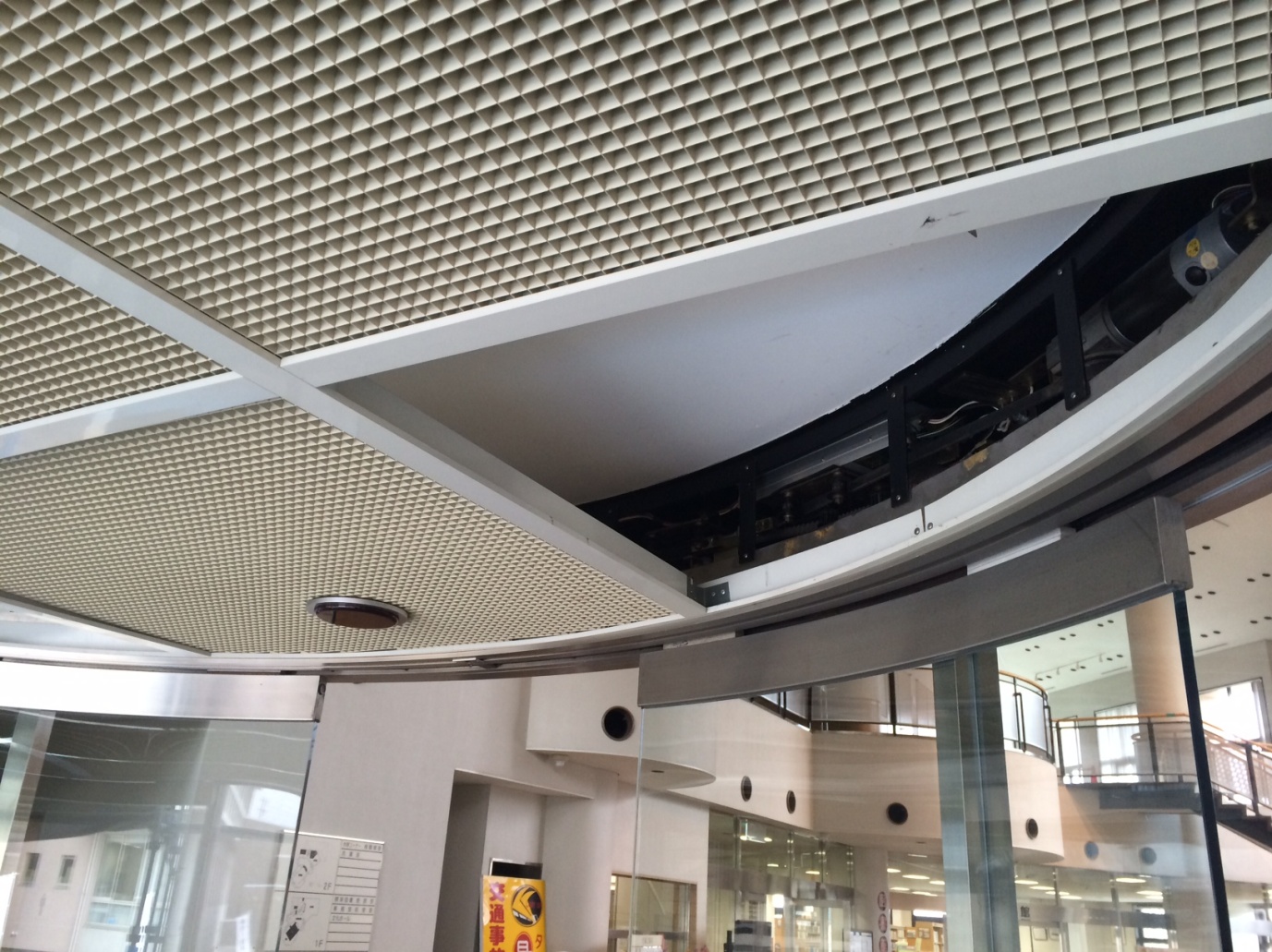 